SABIRA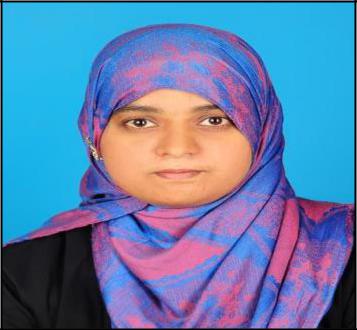 SABIRA.361275@2freemail.com   OBJECTIVE:Be in challenging Position as Assistant Pharmacist where I can contribute my skill and fast learning capabilities, and be a part of professionally managed organization that provides excellent opportunities and scope for learning and individual development of the organization.PROFESSIONAL EXPERIENCE: Alpha Medicals, Nileshwar, Kerala, India3-Years of experience from June 18th 2013 till August 2nd 2016.Job Title: Pharmacist.Task performed:Providing accurate information on the medicines being sold and have a thorough knowledge of product including care instructions.Achieving Maximum Sales potential in line with individual & departmentalHandling Pharmacy Software Application.Updating store sales target and sales information on daily & Monthly basis.Ensuring cash operation processes are in line with company standardsOrdering for purchase the medicines according to the demandWelcoming and Dealing the Customer according the company Standard Policy.P.A Medicals, Kanhangad, Kasargod, Kerala2-Years of experience from March 9th 2009 to May 18th 2011.Job Title: Pharmacist. New Ajanur Medicals ,Kanhangad, Kasargod,Kerala2-Year of experience From June 20th 2005 to June 6nd 2007Job Title: Pharmacist.1EDUCATIONAL EXPERTISE: Passed HAAD Examination (UAE) on 20 Dec 2016 TECHNICAL QUALIFICATION:Microsoft Windows, Microsoft office (Word , Excel, PowerPoint)Expertise in Pharma Software Application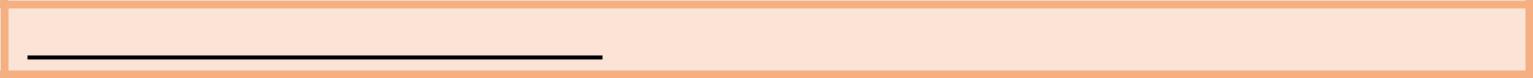 PROFESSIONAL MEMBERSHIPS:Member of Kerala State Pharmacy CouncilMember of Kerala Private Pharmacists AssociationPERSONAL ATTRIBUTES:Organizational Skill with ability to working under High stress. Understand the effectiveness of teamwork.Good inter- Personal communication skills. Sincere and Punctual on workDedicated, Disciplined, straightforward and honest.Fast leaner, Hardworking, very sociable and well presented.2PERSONAL PROFILE:DECLARATION:I hereby declare that the above furnished details are true to the best of my knowledge.3EXAM/DEGREEINSTITUTIONSUNIVERSITY/BOARDYEAR OFSTATUS/REG.NOPASSINGD.PHARMMalik Deenar CollegeDirectorate of2005Passed/32056Pharmacy, KasargodMedical EducationPLUS TWOIqbal HigherBoard of Higher2002PassedSecondary School,SecondaryKanchangad, INDIAExamination KeralaSSLCRajas HigherBoard of General2000PassedSecondary School,EducationNileshwar,INDIADepartment ofKeralaGender: FemaleNationality: IndianMarital Status: MarriedDate of birth: September 14th 1984Languages Known: English, Malayalam, Hindi & Basic ArabicHobbies: Read books, Listening Music